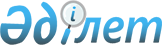 Жітіқара ауданының елді мекендері аумағындағы бөлек жергілікті қоғамдастық жиындарын өткізу және жергілікті қоғамдастық жиынына қатысу үшін тұрғындар өкілдерінің санын айқындау тәртібін бекіту туралы
					
			Күшін жойған
			
			
		
					Қостанай облысы Жітіқара ауданы мәслихатының 2023 жылғы 30 қарашадағы № 85 шешімі. Күші жойылды - Қостанай облысы Жітіқара ауданы мәслихатының 2024 жылғы 15 наурыздағы № 144 шешімімен
      Ескерту. Күші жойылды - Қостанай облысы Жітіқара ауданы мәслихатының 15.03.2024 № 144 шешімімен (ресми жарияланған күннен бастап қолданысқа енгізіледі).
      "Қазақстан Республикасындағы жергілікті мемлекеттік басқару және өзін-өзі басқару туралы" Қазақстан Республикасы Заңының 39-3-бабының 6 тармағына, Қазақстан Республикасы Ұлттық экономика министрінің 2023 жылғы 23 маусымдағы № 122 "Жергілікті қоғамдастықтың бөлек жиындарын өткізудің үлгілік қағидаларын бекіту туралы" бұйрығына (Қазақстан Республикасының Әділет министрлігінде № 32894 болып тіркелген) сәйкес, Жітіқара аудандық мәслихаты ШЕШІМ ҚАБЫЛДАДЫ:
      1. Жітіқара ауданында елді мекендері аумағындағы бөлек жергілікті қоғамдастық жиындарын өткізудің тәртібі осы шешімнің 1-қосымшасына сәйкес бекітілсін.
      2. Жітіқара қаласы жергілікті қоғамдастық жиынына қатысу үшін қала тұрғындары өкілдерінің сандық құрамы осы шешімнің 2-қосымшасына сәйкес бекітілсін.
      3. Аққарға ауылынын жергілікті қоғамдастық жиынына қатысу үшін тұрғындары өкілдерінің сандық құрамы осы шешімнің 3-қосымшасына сәйкес бекітілсін.
      4. Большевик ауылдық округінің жергілікті қоғамдастық жиынына қатысу үшін тұрғындары өкілдерінің сандық құрамы осы шешімнің 4-қосымшасына сәйкес бекітілсін.
      5. Забелов ауылының жергілікті қоғамдастық жиынына қатысу үшін тұрғындары өкілдерінің сандық құрамы осы шешімнің 5-қосымшасына сәйкес бекітілсін.
      6. Милютин ауылының жергілікті қоғамдастық жиынына қатысу үшін тұрғындары өкілдерінің сандық құрамы осы шешімнің 6-қосымшасына сәйкес бекітілсін.
      7. Приречный ауылының жергілікті қоғамдастық жиынына қатысу үшін тұрғындары өкілдерінің сандық құрамы осы шешімнің 7-қосымшасына сәйкес бекітілсін.
      8. Пригородный ауылының жергілікті қоғамдастық жиынына қатысу үшін тұрғындары өкілдерінің сандық құрамы осы шешімнің 8-қосымшасына сәйкес бекітілсін.
      9. Степной ауылының жергілікті қоғамдастық жиынына қатысу үшін тұрғындары өкілдерінің сандық құрамы осы шешімнің 9-қосымшасына сәйкес бекітілсін.
      10. Тоқтаров ауылдық округінің жергілікті қоғамдастық жиынына қатысу үшін тұрғындары өкілдерінің сандық құрамы осы шешімнің 10-қосымшасына сәйкес бекітілсін.
      11. Чайковский ауылының жергілікті қоғамдастық жиынына қатысу үшін ауыл тұрғындары өкілдерінің сандық құрамы осы шешімнің 11-қосымшасына сәйкес бекітілсін.
      12. Ырсай ауылының жергілікті қоғамдастық жиынына қатысу үшін тұрғындары өкілдерінің сандық құрамы осы шешімнің 12-қосымшасына сәйкес бекітілсін.
      13. Мүктікөл ауылдық округінің жергілікті қоғамдастық жиынына қатысу үшін тұрғындары өкілдер сандық құрамы осы шешімнің 13-қосымшасына сәйкес бекітілсін.
      14. Осы шешім ресми жарияланған күннен бастап қолданысқа енгізіледі. Жітіқара ауданының елді мекендері аумағындағы бөлек жергілікті қоғамдастық жиындарын өткізудің тәртібі 1. Жалпы ережелер
      1. Осы Жітіқара ауданы ауданында бөлек жергілікті қоғамдастық жиындарын өткізудің осы тәртібі "Қазақстан Республикасындағы жергілікті мемлекеттік басқару және өзін-өзі басқару туралы" Қазақстан Республикасы Заңының 39-3-бабының 6 тармағына, Қазақстан Республикасы Ұлттық экономика министрінің 2023 жылғы 23 маусымдағы № 122 "Жергілікті қоғамдастықтың бөлек жиындарын өткізудің үлгілік қағидаларын бекіту туралы" бұйрығына (Қазақстан Республикасының Әділет министрлігінде № 32894 болып тіркелген) сәйкес әзірленді және Жітіқара ауданы аумағындағы аудандық манызы бар қала, ауыл, ауылдық округ жергілікті қоғамдастығының бөлек жиындарын өткізудің тәртібін белгілейді.
      2. Осы Қағидаларда мынадай негізгі ұғымдар пайдаланылады:
      1) бөлек жергілікті қоғамдастық жиыны – аудандық маңызы бар қала, ауыл, кент, ауылдық округ, шағын аудан, көше, көппәтерлі тұрғын үй тұрғындарының (жергілікті қоғамдастық мүшелерінің) жергілікті қоғамдастық жиынына қатысу үшін өкілдерді сайлауға тікелей қатысуы;
      2) жергілікті қоғамдастық – шекараларында жергілікті өзін-өзі басқару жүзеге асырылатын, оның органдары құрылатын және жұмыс істейтін тиісті әкімшілік-аумақтық бірліктің аумағында тұратын тұрғындардың (жергілікті қоғамдастық мүшелерінің) жиынтығы. 2 тарау. Жергілікті қоғамдастықтың бөлек жиындарын өткізу тәртібі
      3. Жергілікті қоғамдастықтың бөлек жиынын өткізу үшін аудандық маңызы бар қаланың, ауылдың, ауылдық округтің аумағы учаскелерге (ауылдар, шағын аудандар, көшелер) бөлінеді.
      4. Жергілікті қоғамдастықтың бөлек жиындарында жергілікті қоғамдастық жиынына қатысу үшін саны үш адамнан аспайтын өкілдер сайланады.
      5. Аудандық манызы бар қаланың, ауылдың, ауылдық округтің әкімі ауыл, шағын аудан, көше шегінде жергілікті қоғамдастықтың бөлек жиынын шақырады және өткізуді ұйымдастырады.
      Шағын аудан немесе көше шегінде көппәтерлі үйлер болған кезде көппәтерлі үйдің бөлек жиындары жүргізілмейді.
      6. Жергілікті қоғамдастықтың бөлек жиындарының шақырылу уақыты, орны және талқыланатын мәселелер туралы жергілікті қоғамдастықтың халқын аудандық манызы бар қаланың, ауылдың, ауылдық округтің әкімі бұқаралық ақпарат құралдары арқылы немесе өзге де тәсілдермен өткізілетін күнге дейін күнтізбелік он күннен кешіктірмей хабардар етеді.
      7. Жергілікті қоғамдастықтың бөлек жиынын ашудың алдында тиісті ауылдың, шағын ауданның, көшенің қатысып отырған тұрғындарының тіркелуі жүргізіледі.
      Кәмелетке толмағандардың, сотпен әрекетке қабілетсіз деп таныған адамдардың, сондай-ақ сот үкімі бойынша бас бостандығынан айыру орындарында ұсталатын адамдардың жергілікті қоғамдастықтың бөлек жиынына қатысуына жол берілмейді.
      Жергілікті қоғамдастықтың бөлек жиыны осы ауылда, шағын ауданда, көшеде тұратын тұрғындардың (жергілікті қоғамдастық мүшелерінің) кемінде он пайызы қатысқан кезде өтті деп есептеледі.
      8. Жергілікті қоғамдастықтың бөлек жиынын аудандық манызы бар қаланың, ауылдың, ауылдық округтің әкімі немесе ол уәкілеттік берген тұлға ашады.
      Аудандық манызы бар қаланың, ауылдың, ауылдық округтің әкімі немесе ол уәкілеттік берген тұлға жергілікті қоғамдастықтың бөлек жиынының төрағасы болып табылады.
      Жергілікті қоғамдастықтың бөлек жиынында хаттама жүргізіледі, жергілікті қоғамдастықтың бөлек жиынының хаттамасын ресімдеу үшін ашық дауыс беру арқылы хатшы сайланады.
      9. Жергілікті қоғамдастық жиынына қатысу үшін ауыл, шағын аудан, көше тұрғындары өкілдерінің кандидатураларын ауданның мәслихаты бекіткен сандық құрамға сәйкес жергілікті қоғамдастықтың бөлек жиынының қатысушылары ұсынады.
      10. Дауыс беру ашық тәсілмен әрбір кандидатура бойынша дербес жүргізіледі. Жергілікті қоғамдастықтың бөлек жиынына қатысушылардың ең көп дауысын жинаған кандидаттар сайланды деп есептеледі.
      Егер жергілікті қоғамдастықтың бөлек жиынында дауыс беру кезінде қатысушылардың дауыстары тең бөлінген жағдайда, бөлек жиынның төрағасы шешуші дауыс құқығын пайдаланады.
      11. Жергілікті қоғамдастықтың бөлек жиынының хаттамасына төраға мен хатшы қол қояды және бөлек жиын өткізілген күннен бастап екі жұмыс күні ішінде жиын хатшысы тіркеу үшін тиісті аудандық манызы бар қаланың, ауылдың, ауылдық округ әкімінің аппаратына береді.
      Жергілікті қоғамдастық жиынында немесе жергілікті қоғамдастық жиналысында хаттама жүргізіледі, онда:
      1) жергілікті қоғамдастық жиынының немесе жергілікті қоғамдастық жиналысының өткізілген күні мен орны;
      2) тиісті аумақта тұратын және жергілікті қоғамдастық жиынына немесе жергілікті қоғамдастық жиналысына қатысуға құқығы бар жергілікті қоғамдастық мүшелерінің жалпы саны;
      3) қатысушылардың саны және олардың тегі, аты, әкесінің аты (ол болған жағдайда) көрсетілген тізім;
      4) жергілікті қоғамдастық жиынының немесе жергілікті қоғамдастық жиналысының төрағасы мен хатшысының тегі, аты, әкесінің аты (ол болған жағдайда);
      5) күн тәртібі, сөйленген сөздердің мазмұны және қабылданған шешімдер көрсетіледі. Жітіқара қаласы жергілікті қоғамдастықтың бөлек жиынына қатысу үшін тұрғындары өкілдерінің сандық құрамы Аққарға ауылының жергілікті қоғамдастық жиынына қатысу үшін тұрғындары өкілдерінің сандық құрамы Большевик ауылдық округінің жергілікті қоғамдастық жиынына қатысу үшін тұрғындары өкілдерінің сандық құрамы Забелов ауылының жергілікті қоғамдастық жиынына қатысу үшін тұрғындары өкілдерінің сандық құрамы Милютин ауылының жергілікті қоғамдастық жиынына қатысу үшін тұрғындары өкілдерінің сандық құрамы Приречный ауылының жергілікті қоғамдастық жиынына қатысу үшін тұрғындары өкілдерінің сандық құрамы Пригородный ауылының жергілікті қоғамдастық жиынына қатысу үшін тұрғындары өкілдерінің сандық құрамы Степной ауылының жергілікті қоғамдастық жиынына қатысу үшін тұрғындары өкілдерінің сандық құрамы Тоқтаров ауылдық округінің жергілікті қоғамдастық жиынына қатысу үшін тұрғындары өкілдерінің сандық құрамы Чайковский ауылының жергілікті қоғамдастық жиынына қатысу үшін ауыл тұрғындары өкілдерінің сандық құрамы Ырсай ауылының жергілікті қоғамдастық жиынына қатысу үшін тұрғындары өкілдерінің сандық құрамы Мүктікөл ауылдық округінің жергілікті қоғамдастық жиынына қатысу үшін тұрғындары өкілдер сандық құрамы
					© 2012. Қазақстан Республикасы Әділет министрлігінің «Қазақстан Республикасының Заңнама және құқықтық ақпарат институты» ШЖҚ РМК
				
      Жітіқара аудандық мәслихатының төрағасы 

Н. Уразалинов
Мәслихатының2023 жылғы 30 қарашадағы№ 85 шешіміне1-қосымшаМәслихаттың2023 жылғы 30 қарашадағы№ 85 шешіміне2-қосымша
№
Жітіқара қаласы шағын ауданының, көшелерінің атауы
Өкілдердің саны (адам)
1
2 шағын ауданы
2
2
4 шағын ауданы
2
3
5 шағын ауданы
2
4
5в шағын ауданы
2
5
6 шағын ауданы
2
6
7 шағын ауданы
2
7
11 шағын ауданы
2
8
5а шағын ауданы
1
9
1 шағын ауданы
1
10
3 шағын ауданы
1
11
3а шағын ауданы
1
12
12 шағын ауданы
1
13
13 шағын ауданы
1
14
Айнабұлақ шағын ауданы
1
15
Желтоқсан шағын ауданы
1
16
Дружба шағын ауданы
1
17
Кенсай шағын ауданы
1
18
Егора Хачина көшесі
1
19
Бейимбета Майлина көшесі
1
20
Досқали Асымбаев көшесі
1
21
Жібек жолы көшесі
1
22
Зинатулла Зулхаиров көшесі
1
23
9 Мая көшесі
1
24
Чайковский көшесі
1
25
Лермонтова көшесі
1
26
Таран көшесі
1
27
Новая көшесі
1
28
Железнодорожная көшесі
1
29
Спартака көшесі
1
30
Бірлік көшесі
1
31
Приречная көшесі
1
32
Кооперативная көшесі
1
33
Первомайская көшесі
1
34
Комсомольская көшесі
1
35
Трудовая көшесі
1
36
Партизанская көшесі
1
37
Бәйтерек көшесі
1
38
Молодежи көшесі
1
39
3 Интернационал көшесі
1
40
Кең дала көшесі
1
41
Чернаткин көшесі
1
42
Пионерская көшесі
1
43
Чапаева көшесі
1
44
Фрунзе көшесі
1
45
Горняк көшесі
1
46
Кирова көшесі
1
47
Набережная көшесі
1
48
Красногвардейская көшесі
1
49
Октябрьская көшесі
1
50
Советская көшесі
1
51
Строителей көшесі
1
52
30 лет ВЛКСМ көшесі
1
53
Школьная көшесі
1
54
Буровиков көшесі
1
55
Горная көшесі
1
56
40 летие Казахстана көшесі
1
57
Металлургов көшесі
1
58
Рабочекрестьянская көшесі
1
59
Клубная көшесі
1
60
Паркова көшесі
1
61
Павлова көшесі
1
62
Амангельды көшесі
1
63
Джамбула көшесі
1
64
Ахмета Байтурсинова көшесі
1
65
Шахтеров көшесі
1
66
Асбестовая көшесі
1
67
Геологов көшесі
1
68
8 марта көшесі
1
69
Убаганская көшесі
1
70
Гоголя көшесі
1
71
Кирзавод көшесі
1
72
Щорса көшесі
1
Барлығы
Барлығы
79Мәслихаттың2023 жылғы 30 қарашадағы№ 85 шешіміне3-қосымша
№
Аққарға аулы көшелерінің атауы
Өкілдерінің саны (адам)
1
Пригородная көшесі
3
2
Белорусская көшесі
3
3
Ленин көшесі
3
4
Шевченко көшесі
3
5
Абай көшесі
3
6
Целинная көшесі
2
Барлығы
Барлығы
17Мәслихаттың2023 жылғы 30 қарашадағы№ 85 шешіміне4-қосымша
№
Большевик ауылдық округінің елді мекенінің, көшелерінің атауы
Өкілдерінің саны (адам)
1
Тургенов ауылы
22
Комсомольская көшесі
3
Мира көшесі
3
Целинная көшесі
3
А. Иманова көшесі
1
Набережная көшесі
3
Спортивная көшесі
1
Строительная көшесі
2
Пмк көшесі
1
Байтурсынова көшесі
3
Абая көшесі
2
2
Құсақан ауылы
5
Центральная көшесі
2
Элеваторная көшесі
1
Новостройка көшесі
2
3
Қазірет ауылы
3
4
Тасыбай ауылы
3
5
Шевченковка ауылы
6
Набережная көшесі
1
Джамбула көшесі
1
Шевченко көшесі
1
Советская көшесі
1
Молодежная көшесі
1
Симакова көшесі
1
Барлығы
Барлығы
39Мәслихаттың2023 жылғы 30 қарашадағы№ 85 шешіміне5-қосымша
№
Забелов аулы көшелерінің атауы
Өкілдерінің саны (адам)
1
Левонабережная көшесі
3
2
Комсомольская көшесі
3
3
Новостроевская көшесі
3
4
Горького көшесі
3
5
Правонабережная көшесі
3
6
Джангильдина көшесі
3
7
Победы көшесі
3
8
Целинная көшесі
3
9
Октябрьская көшесі
3
10
Степная көшесі
3
11
Первомайская көшесі
3
12
Механизаторская көшесі
3
Барлығы
Барлығы
36Мәслихаттың2023 жылғы 30 қарашадағы№ 85 шешіміне6-қосымша
№
Милютин ауылы көшелерінің атауы
Өкілдер саны (адам)
1
Новая көшесі
3
2
Молодежная көшесі
3
3
Школьная көшесі
3
4
Рабочая көшесі
3
5
Степная көшесі
3
6
Комсомольская көшесі
3
Барлығы
Барлығы
18Мәслихаттың2023 жылғы 30 қарашадағы№ 85 шешіміне7-қосымша
№
Приречный ауылы көшелерінің атауы
Өкілдер саны (адам)
1
Жакеев көшесі
2
2
Маковей көшесі
2
3
Степная көшесі
2
4
Клубная көшесі
2
5
Днепропетровск көшесі
2
6
Абай көшесі
2
7
Ленин көшесі
2
8
Набережная көшесі
2
9
Минская көшесі
2
Барлығы
Барлығы
18Мәслихатының2023 жылғы 30 қарашадағы№ 85 шешіміне8-қосымша
№
Пригородный ауылы көшелерінің атауы
Өкілдер саны (адам)
1
Автомобилистов көшесі
2
2
Жданов көшесі
1
3
Куйбышев көшесі
1
4
Колесниченко көшесі
1
5
Молодежная көшесі
1
6
Транспортная көшесі
1
7
Степная көшесі
1
8
50 лет ВЛКСМ көшесі 1-9 үйлер
1
9
Строителей көшесі
1
10
Фестивальная көшесі
1
11
Целинная көшесі
1
12
Энгельс көшесі
1
13
Волынов көшесі
1
14
Дачная көшесі
1
15
Дорожная көшесі
2
16
Достоевский көшесі
1
17
Элеваторная көшесі
1
18
Плеханов көшесі
2
19
50 лет ВЛКСМ көшесі 16-41 үйлер
2
20
40 лет Победы көшесі
1
21
Бейбітшілік көшесі
1
22
Алтынсарин көшесі
3
23
Баймагамбетов көшесі
1
24
Герцен көшесі
1
25
1 Мая көшесі
1
26
Титов көшесі
2
27
Толстой көшесі
1
28
Химиков көшесі
1
29
Вокзальная көшесі
1
30
Джангильдин көшесі
2
31
Мира көшесі
2
32
Монтерская көшесі
1
33
Жақсы көшесі
1
34
Орджоникидзе көшесі
1
35
Станционная көшесі
1
Барлығы
Барлығы
40 адамМәслихаттың2023 жылғы 30 қарашадағы№ 85 шешіміне9-қосымша
№
Степной ауылы көшелерінің атауы
Өкілдер саны (адам)
1
Абайская көшесі
3
2
Целинная көшесі
3
3
Минская көшесі
3
4
Цурлуя көшесі
3
5
Сабурова көшесі
3
6
Комсомольская көшесі
1
7
Садовая көшесі
3
8
Новая көшесі
1
Барлығы
Барлығы
20Мәслихаттың2023 жылғы 30 қарашадағы№ 85 шешіміне10-қосымша
№
Тоқтаров ауылдық округінің елді мекеннің, көшелерінің атауы
Өкілдер саны (адам)
1
Тоқтаров ауылы
18
Амангельды көшесі
2
Дорожная көшесі
2
Лесная көшесі
2
Комсомольская көшесі
2
Набережная көшесі
2
Новая көшесі
3
Новоселов көшесі
2
Степная көшесі
1
Школьная көшесі
2
2
Львов ауылы
3
Набережная көшесі
1
Токовская көшесі
1
Центральная көшесі
1
Барлығы
Барлығы
21Мәслихаттың2023 жылғы 30 қарашадағы№ 85 шешіміне11-қосымша
№
Чайковский ауылы көшелерінің атауы
Өкілдерінің саны (адам)
1
Октябрьская көшесі
3
2
Мира көшесі
3
3
40 лет Победы көшесі
1
4
Школьная көшесі
2
5
Набережная көшесі
3
6
Клубная көшесі
1
7
Пионерская көшесі
1
8
Новая, Степная, Советская, Казахская көшелері
1
9
20 лет Целины, Новостройка көшелері
1
10
Калинина, Парковая, Целинная көшелері
2
Барлығы
Барлығы
18Мәслихаттың2023 жылғы 30 қарашадағы№ 85 шешіміне12-қосымша
№
Ырсай ауылы көшелерінің атауы
Өкілдерінің саны (адам)
1
Новая көшесі
3
2
Степная 2 көшесі
3
3
Степная көшесі
3
4
Комсомольская көшесі
3
5
Бамовская көшесі
1
6
Молодежная көшесі
1
7
Парковая көшесі
2
8
Школьная көшесі
3
9
Набережная көшесі
3
Барлығы
Барлығы
22Мәслихаттың2023 жылғы 30 қарашадағы№ 85 шешіміне13-қосымша
№
Мүктікөл ауылдық округінің елді мекенінің, көшенің атауы
Өкілдер саны (адам)
1
Мүктікөл ауылы
15
Животноводческая көшесі
2
Торговая көшесі
3
Ленина көшесі
1
Урожайная көшесі
2
Семенюка көшесі
3
Новая көшесі
2
Набережная көшесі
1
Клубная көшесі
1
2
Волгоград ауылы
1
Советская көшесі
1
Барлығы:
Барлығы:
16